Career Ladder Table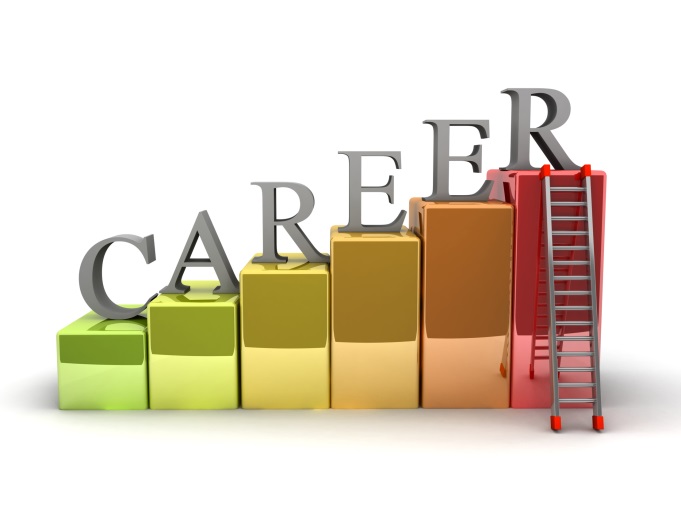 Use an online resource that you choose to create a career ladder for two career options identified in week one. Specifically, identify two entry level positions, one mid-career, and one management level position. Be sure to include the position name, educational and experience requirements in each box.Top Level PositionPosition: Human Resources ManagerEducation Requirements: Bachelor’s degree and five plus years human resource experience.Experience/Skills Requirements: Interpersonal skills, computer skills, reading comprehension, active listening, writing, time-management, human resources, budgeting.Position: Marketing ManagerEducation Requirements: Bachelor’s degree and five plus years marketing manager experience.Experience/Skills Requirements: Interpersonal skills, computer skills, reading comprehension, active listening, writing, time-management, human resources, budgeting.Mid-Level PositionPosition: Human Resources SpecialistEducation Requirements: Bachelor’s degree and five years human resource experience.Experience/Skills Requirements: Interpersonal skills, computer skills, reading comprehension, active listening, and writing.Position: Marketing SpecialistEducation Requirements: Bachelor’s degree and five years human resource experience.Experience/Skills Requirements:  Interpersonal skills, computer skills, reading comprehension, active listening, and writing.Entry Level PositionPosition: Human Resources AssistantEducation Requirements: Most employers prefer applicants with a high school diploma or GED.Experience/Skills Requirements: Interpersonal skills, computer skills.Position: Marketing AssistantEducation Requirements: High school diploma at a minimum; associate’s or bachelor’s degree may be beneficial.Experience/Skills Requirements: Interpersonal skills, computer skills, organizational skills, and writing.Career Field 1:Career Field 2: